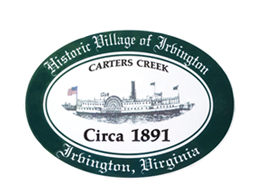 TOWN OF IRVINGTON, VIRGINIAPLANNING COMMISSION WORKSHOPComprehensive Plan Survey,Comprehensive Plan & Zoning Code UpdateIrvington Town Office4203 Irvington Road, Irvington, VAThursday, November 4, 2021, 7:30 P.M.A.  CALL TO ORDER - Julie Harris, ChairB.  ROLL CALL - Julie Harris, ChairC.  APPROVE AGENDAD.  DISCUSSION of development of Town Survey,	Revision of Comprehensive Plan & Zoning Code Update EPR-PCE.  ADJOURN